Конспект занятия по развитию связной речи для детей с ОНР- III уровня 6 – 7 лет.Тема: Составление рассказа по серии сюжетных картин «Скворцы прилетели!»Цель: обучить детей связному, последовательному изложению событий по серии сюжетных картинок.Задачи: Научить составлять рассказ по ССК с опорой на план и с помощью слова-подсказки педагога; Продолжить развивать  память, словесно-логическое мышление ипроизвольное внимание; Формировать представления о выразительных средствах русского языка (однородными членами предложения, эпитетами, синонимами); Стимулировать положительные эмоций детей. Воспитать бережное, заботливое отношение к птицам.Оборудование: серия сюжетных картин «Скворцы прилетели!» (№ 1-4).Ход занятияПриветствие…ВеснойПедагог просит внимательно послушать стихотворения-загадки:Крепкий деревянный дом                                   Прилетели певцы -С круглым маленьким окном,                            Молодой весны гонцы.Он стоит на длинной ножке,                              Они в скворечнике живут,Чтобы не залезли кошки.                                   Песни звонкие поют.(Скворечник)                                                   (Скворцы)Педагог спрашивает детей- А почему они к нам прилетают?  Как называются птицы, которые прилетают и улетают?Педагог раскладывает картинки с птицами, предлагает детям вспомнить и назвать перелетных птиц. - Ребята выберите каждый по одной птичке и назовите её.Основная часть занятияПедагог предлагает детям рассмотреть и расставить в логической последовательности серии картинок на доске.- Ребята мы сегодня будем учиться составлять рассказ о скворцах, а эти картинки нам помогут. Подул ветер и все картинки перепутал.- Мы будем много говорить, а для этого нам надо размять наш язычок.Биоэнергопластика. «Сказка о весёлом язычке»……Коллективное составление вариантов предложений к каждому пункту плана (части рассказа, картине). Педагог предлагает детям составить предложения по каждой картинке. Нам помогут схемы.                    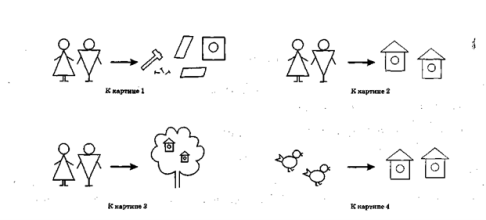 Упражнение выполняется по подсказке педагога - одному данному слову.-  Картина № 1: Дети... Учитель... Ребята... На столе...-  Картина № 2: Мальчики... Девочки... Получились...-  Картина № 3: Дети... К стволам... Мальчики... Девочки... Учитель...-  Картина № 4: Учитель... В скворечнике... Скворцы... Ребята...В процессе составления предложений проводится обсуждение и выбор наиболее удачных вариантов.2.  Физкультминутка.По ходу стихотворений дети выполняют соответствующие движения.Спал птенец и вдруг проснулся, Больше спать не захотел. Повернулся, оглянулся, Прыгнул вверх и полетел.3.  Введение в предложения однородных членов, синонимов, эпитетов.Игра «Скажи иначе» (на подбор синонимов).Дети по очереди называют слова, близкие по значению (синонимы) к каждой картине.-  Картина № 1: Ребята решили скворечники  построить (сконструировать, сделать, смастерить)... Учителя слушали  заинтересованно (внимательно, сосредоточенно)... Инструменты на столе лежали (находились, располагались, размещались)...-  Картина № 2: Работа началась (закипела, пошла, продолжилась)... Ребята делали(трудились, мастерили, шли к цели)...-  Картина №  3:  День  погожий (светлый,  теплый, ясный)... Скворечники  вешали(прикрепляли, закрепляли, привязовали, а не прибивали)...- Картина № 4: Скворцы прилетели (прибыли, поселились, обживают новый скворечник)... Дети  радовались (веселились, были счастливы)...Упражнения4.  Рассказывание детьми по цепочке (принимают участие все дети).Логопед  дает  детям  установку  на  внимание:  необходимо следить  за  рассказом товарища и быть готовым продолжить*.Нарисовать картинки и создать мультфильм.Сделать лэпбук по зимующим и перелётным птицам.III. Подведение итогов занятия* Используя маленькие картинки серии «Скворцы прилетели!», логопед и воспита- тель закрепляют навыки рассказывания у каждого ребенка на индивидуальных за- нятиях.